Stockholm Marathon 2011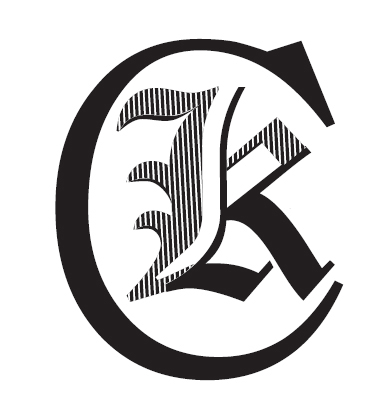 2010-05-28Resultat Karlskoga LCK:118	Fredrik Skogman -82	2:50.13734	Torbjörn Björn -74	3:11.151145	Henrik Svennberg -70	3:17.22 *3727	Christer Tiger -68	3:42.307278	Staffan Löthgren -44	4:10.34 *Segertid: 2:14.07* Löpare som är medlem i klubben men klubbtillhörigheten år inte angiven i resultatlistan.